……………………………………………………………………’NE 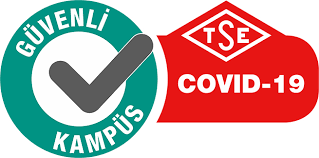 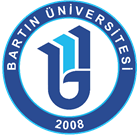 (görev yaptığı birime)Üniversitemizin …………………………………………….………… birimine 657 S.K. 4/B maddesi kapsamında Sözleşmeli Personel olarak atanarak .… / …. / 2022 tarihinde biriminizdeki görevime başladım.Üniversitemiz ile Vakıfbank arasında yapılan peşin maaş promosyonu sözleşmesine istinaden, tarafıma kıst promosyon ödemesi yapılması hususunda;Bilgilerinizi ve gereğini arz ederim.… / … / 2022İmzaAd SoyadTC NO, ANLAŞMALI BANKA ve HESAP BİLGİLERİTC NO, ANLAŞMALI BANKA ve HESAP BİLGİLERİTC NO, ANLAŞMALI BANKA ve HESAP BİLGİLERİTC NO, ANLAŞMALI BANKA ve HESAP BİLGİLERİTC NO, ANLAŞMALI BANKA ve HESAP BİLGİLERİTC NO, ANLAŞMALI BANKA ve HESAP BİLGİLERİTC NO, ANLAŞMALI BANKA ve HESAP BİLGİLERİTC NO, ANLAŞMALI BANKA ve HESAP BİLGİLERİTC NO, ANLAŞMALI BANKA ve HESAP BİLGİLERİTC NO, ANLAŞMALI BANKA ve HESAP BİLGİLERİTC NO, ANLAŞMALI BANKA ve HESAP BİLGİLERİTC NO, ANLAŞMALI BANKA ve HESAP BİLGİLERİTC NO, ANLAŞMALI BANKA ve HESAP BİLGİLERİTC NO, ANLAŞMALI BANKA ve HESAP BİLGİLERİTC NO, ANLAŞMALI BANKA ve HESAP BİLGİLERİTC NO, ANLAŞMALI BANKA ve HESAP BİLGİLERİTC NO, ANLAŞMALI BANKA ve HESAP BİLGİLERİTC NO, ANLAŞMALI BANKA ve HESAP BİLGİLERİTC NO, ANLAŞMALI BANKA ve HESAP BİLGİLERİTC NO, ANLAŞMALI BANKA ve HESAP BİLGİLERİTC NO, ANLAŞMALI BANKA ve HESAP BİLGİLERİTC NO, ANLAŞMALI BANKA ve HESAP BİLGİLERİTC NO, ANLAŞMALI BANKA ve HESAP BİLGİLERİTC NO, ANLAŞMALI BANKA ve HESAP BİLGİLERİTC NO, ANLAŞMALI BANKA ve HESAP BİLGİLERİTC NO, ANLAŞMALI BANKA ve HESAP BİLGİLERİTC NO, ANLAŞMALI BANKA ve HESAP BİLGİLERİTC No : TC No : TC No : TC No : TC No : TC No : TC No : TC No : TC No : TC No : TC No : TC No : TC No : TC No : TC No : TC No : TC No : TC No : TC No : TC No : TC No : TC No : TC No : TC No : TC No : TC No : TC No : Banka Adı: Banka Adı: Banka Adı: Banka Adı: Banka Adı: Banka Adı: Banka Adı: Banka Adı: Banka Adı: Banka Adı: Banka Adı: Banka Adı: Banka Adı: Banka Adı: Banka Adı: Banka Adı: Banka Adı: Banka Adı: Banka Adı: Banka Adı: Banka Adı: Banka Adı: Banka Adı: Banka Adı: Banka Adı: Banka Adı: Banka Adı: IBAN NoTR